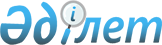 О внесении изменений в приказ исполняющего обязанности Министра сельского хозяйства Республики Казахстан от 15 августа 2017 года № 337 "Об утверждении Правил по перезакреплению охотничьих угодий и рыбохозяйственных водоемов и (или) участков и квалификационных требований, предъявляемых к лицам, за которыми они ранее были закреплены"
					
			Утративший силу
			
			
		
					Приказ и.о. Министра экологии, геологии и природных ресурсов Республики Казахстан от 6 января 2020 года № 138. Зарегистрирован в Министерстве юстиции Республики Казахстан 15 января 2020 года № 19878. Утратил силу приказом Министра экологии и природных ресурсов Республики Казахстан от 21 мая 2024 года № 107.
      Сноска. Утратил силу приказом Министра экологии и природных ресурсов РК от 21.05.2024 № 107 (вводится в действие по истечению десяти календарных дней после дня его первого официального опубликования).
      ПРИКАЗЫВАЮ:
      1. Внести в приказ исполняющего обязанности Министра сельского хозяйства Республики Казахстан от 15 августа 2017 года № 337 "Об утверждении Правил по перезакреплению охотничьих угодийи рыбохозяйственных водоемов и (или) участков и квалификационных требований, предъявляемых к лицам, за которыми они ранее были закреплены" (зарегистрирован в Реестре государственной регистрации нормативных правовых актов за № 15722, опубликован 25 сентября 2017 года в Эталонном контрольном банке нормативных правовых актов Республики Казахстан) следующие изменения:
      в Правилах по перезакреплению охотничьих угодий и рыбохозяйственных водоемов и (или) участков, утвержденных указанным приказом:
      приложение 3, 5 и 6 изложить в новой редакции согласно приложениям 1, 2 и 3 к настоящему приказу.
      2. Комитету лесного хозяйства и животного мира Министерства экологии, геологии и природных ресурсов Республики Казахстан в установленном законодательством порядке обеспечить:
      1) государственную регистрацию настоящего приказа в Министерстве юстиции Республики Казахстан;
      2) размещение настоящего приказа на интернет-ресурсе Министерства экологии, геологии и природных ресурсов Республики Казахстан после его официального опубликования;
      3) в течение десяти рабочих дней после государственной регистрации настоящего приказа представление в Департамент юридической службы Министерства экологии, геологии и природных ресурсов Республики Казахстан сведений об исполнении мероприятий, предусмотренных подпунктами 1) и 2) настоящего пункта.
      3. Контроль за исполнением настоящего приказа возложить на курирующего вице-министра экологии, геологии и природных ресурсов Республики Казахстан.
      4. Настоящий приказ вводится в действие по истечении десяти календарных дней после дня его первого официального опубликования.                    Заявление на перезакрепление охотничьих угодий
      Прошу перезакрепить охотничье угодье "_____________________________________"                                                 (наименование охотничьего угодья)в ______________________________ районе ______________________ области.1. Сведения о заявителе для физических лиц: фамилия, имя, отчество (при его наличии),индивидуальный идентификационный номер, для юридических лиц:наименование юридического лица, реквизиты, бизнес-идентификационный номер)
      ____________________________________________________________________________________________________________________________________________________2. Адрес заявителя (индекс, область, город, район, улица, № дома, № квартиры (при наличии), телефон)__________________________________________________________________________________________________________________________________________________________3. Охотничье угодье ____________________________________ закрепленсогласно постановления акимата __________________________________области от "___" __________ 20__ года № ___ и договора № ____ от "___" ______ 20__ года.4. Прилагаемые копии документов (оригинал предоставляется для сверки):_____________________________________________________________________________5. Заявляемый срок перезакрепления ___________________________ лет.6. Подтверждаю достоверность представленной информации и осведомлен обответственности за предоставление недостоверных сведений в соответствиис законодательством Республики Казахстан.Дата подачи: "________" ____________________________ 20_____ года.Заявитель___________________________________________________________________________________________________________________________________________________       (фамилия, имя, отчество (при его наличии) или наименование организации)Подпись ________________Место печати(за исключением лиц,являющихся субъектамичастного предпринимательства)        Заявление на перезакрепление рыбохозяйственных водоемов и (или) участков
      Прошу перезакрепить рыбохозяйственный водоем и (или) участок________________________________________________________________________________                         (водоемы и (или) участки)1. Сведения о заявителе для физических лиц: фамилия, имя, отчество (при  его наличии)физического лица, индивидуальный идентификационный номер, для юридических лиц:наименование юридического лица, реквизиты, бизнес- идентификационный номер)________________________________________________________________________________________________________________________________________________________________________________________________________________________________________________2. Адрес заявителя (индекс, область, город, район, улица, № дома, № квартиры (при наличии), телефон)________________________________________________________________________________________________________________________________________________________________3. В целях _______________________________________________________________________________________________________________________________________________________(промыслового, любительского (спортивного) рыболовства, озеро-товарного, садкового рыбоводного хозяйства)4. Рыбохозяйственный водоем и (или) участок ________________________________________закреплен согласно постановления акимата __________________________________________области (района) от "___" _________ 20__ года № ___ и договора № ____ от "___" ______ 20__ года.5. Подтверждаю достоверность представленной информации и осведомлен обответственности за предоставление недостоверных сведений в соответствии сзаконодательством Республики Казахстан.Дата подачи: "___" _________ 20__________ года.Заявитель_______________________________________________________________________________________________________________________________________________________       (фамилия, имя, отчество (при его наличии) или наименование организации)Подпись ________________Место печати(за исключением лиц,являющихся субъектамичастного предпринимательства) Справка о наличии основных средств для проведения рыбохозяйственных мелиоративных работ
      Подтверждаю достоверность представленной информации и осведомлен обответственности за предоставление недостоверных сведений в соответствии сзаконодательством Республики Казахстан.Дата заполнения "___" _________ 20____ года.Заявитель_______________________________________________________________________             (фамилия, имя, отчество (при его наличии) или наименование организации)Подпись ________________Место печати(за исключением лиц,являющихся субъектамичастного предпринимательства)
					© 2012. РГП на ПХВ «Институт законодательства и правовой информации Республики Казахстан» Министерства юстиции Республики Казахстан
				
      И.о. Министра 

Е. Нысанбаев
Приложение 1 к приказу
Министра экологии, геологии
и природных ресурсов
Республики Казахстан
от 6 января 2020 года № 138Приложение 3 к Правилам
по перезакреплению охотничьих угодий и
рыбохозяйственных водоемов и (или) участковФормаПриложение 2 к приказу
Министра экологии, геологии
и природных ресурсов
Республики Казахстан
от 6 января 2020 года № 138Приложение 5 к Правилам по
перезакреплению охотничьих угодий и
рыбохозяйственных водоемов и (или) участковФормаПриложение 3 к приказу
Министра экологии, геологии
и природных ресурсов
Республики Казахстан
от 6 января 2020 года № 138Приложение 6 к Правилам по
перезакреплению охотничьих угодий и
рыбохозяйственных водоемов и (или) участковФорма
№
Наименование
Единица измерения
Количество
1
2
3
4
1.
2.